Synopsis of high-quality task:Students use what they know about adding and subtracting fractions to determine how much of a bag of Takis each friend ate.  Students also develop a poster to model their strategy and or thinking.Anticipated student time spent on task: 60 minStudent task structure(s): Partner workMath Content Standards and Practices:5.NF.A.2 Solve word problems involving addition and subtraction of fractions referring to the same whole (the whole can be a set of objects), including cases of unlike denominators.SMP 2 Reason abstractly and quantitatively.SMP 3 Construct viable arguments and critique the reasoning of others. SMP 4 Model with mathematics.Prior Knowledge: 4.NF.A.2 Compare two fractions with different numerators and different denominators. Recognize that comparisons are valid only when the two fractions refer to the same whole. Record the results of comparisons with symbols >, =, or <, and justify the conclusions.5.NF.A.1 Add and subtract fractions with unlike denominators (including mixed numbers) by replacing given fractions with equivalent fractions in such a way as to produce an equivalent sum or difference of fractions with like denominators. Connections to the real-world:Students know how to share and determine portion sizes, and many of them enjoy Takis.Mastery Goals:Learning Objective:Formulate fractional parts from a real-world situation to compare, add, and subtract fractions with unlike denominators.Language Objective:Use fraction vocabulary words when speaking in discussions in order to collaborate with peers and in written explanation. For example: numerator, denominator, portion, whole, pieces/parts.Teacher instructionsInstructional Tips/Strategies/Suggestions:Get students excited about the project by asking “How many of you have ever had Takis?” and then “How many of you have ever shared a bag of Takis with your friends?”Introduce the assignment by projecting the task on the overhead and then read aloud to students (see below). Emphasize that the students must show 2-3 strategies on their poster.Remind students that there are manipulatives in the classroom that they might access.Students will then partner up and complete the task.Best poster wins a full bag of Takis! Everyone else must share a second bag!Instructional Materials/Resources/Tools: Include:Student directions for completing the taskA materials list and/or materials managementSafety information if applicable Any handouts, links, books, videos, materials, etc. that is needed for the student to complete the taskScoring rubric – Focus on including the standards-content and practices for performance criteria.  Less focus should be on presentation style, design, etc. unless it is tied directly to an ELA standard.Handout is attached.Materials:  Unifix cubes, large paper, markers, graph paperAccessibility and Supports: Potential sentence starters: This fraction represents…_____ of the bag is left over.We used ____________ to solve this task because...(Name) ate __________ pieces/fractionKey academic vocabulary: numerator, denominator, portion, whole, pieces/partsNAME________________________________________________________ DATE_______________Part 1Xzavien, Yalyany, and Angelica were eating a bag of Hot Chili Pepper Lime flavored Takis.  There are 60 pieces of Takis in each bag.  Xzavien ate  of the bag and Yalyany ate  of the bag. Angelica ate the rest of the bag. She estimates that she ate  of the bag for a snack. Is Angelica’s estimate reasonable?Part 2What fraction of the bag did Angelica actually eat?  How many Taki’s is that equivalent to?  Show or explain your work.  On your poster:Show how to solve using at least 2-3 strategies.   One must be a picture.  Use vocabulary words such as part, pieces, whole, numerator, denominator.Name:  _______________________________________        	Date:  __________________________5th Grade Math “Helpful Hints” – Takis ProjectTHINK or brainstorm before you begin your posterUse cubesUse graph paper“This fraction represents …”“_________________ of the bag is left over.”“We used ______________ to solve this task because …”“____(Name)_____ ate __________ pieces/fraction.”Use words like numerator, denominator, portion, whole, pieces/partsrefer to the rubric as you make your poster and think about your presentationName:  _______________________________________        	Date:  __________________________5th Grade Math“Helpful Hints” – Takis ProjectTHINK or brainstorm before you begin your posterUse cubesUse graph paper“This fraction represents …”“_________________ of the bag is left over.”“We used ______________ to solve this task because …”“____(Name)_____ ate __________ pieces/fraction.”Use words like numerator, denominator, portion, whole, pieces/partsrefer to the rubric as you make your poster and think about your presentationTAKIS PROJECT RUBRICPoster Sample Student Work: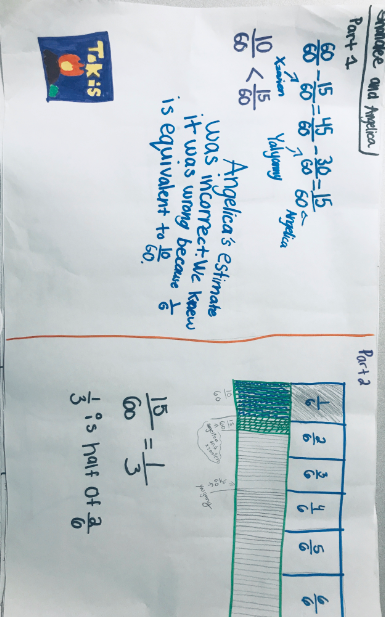 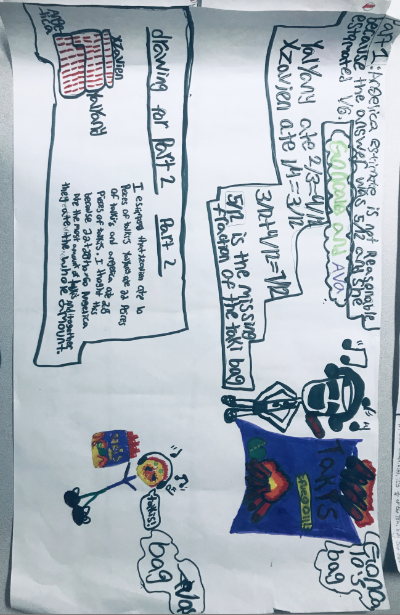 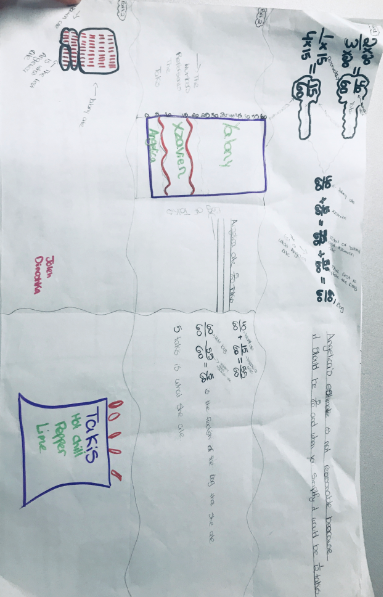 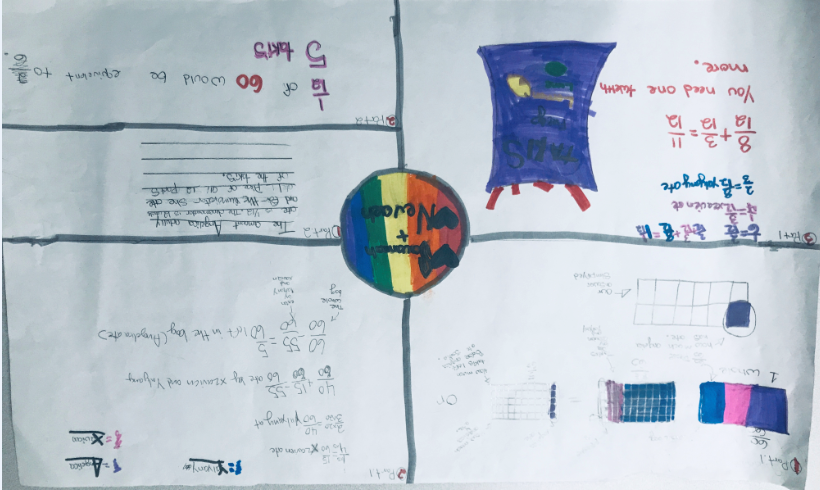 